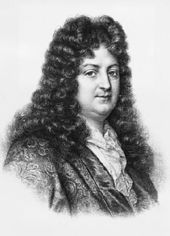 Анализа на делото:‘‘ Александар  Македонски‘‘ – Жан Расин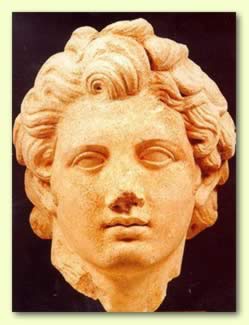 Жан Расин е роден во 1639 година, 33 години по раѓањето на Корнеј и 17 години по раѓањето на Молиер. Умрел во 1699 година, 26 години по смртта на Молиер и 15 години по смртта на Корнеј. Александар  Македонски претставува неговата втора пиеса, додека првата ‘‘ Тебаид‘‘ или ‘‘ Браќата непријатели‘‘ е напишана една година Порано – 1664 година. Жан Расин заедно со Молиер и Корнеј претставуваат тројцата најзначајни француски автори на сите времиња. Расин се се стремел да ја достигне величината, славата и грандиозниот стил на Корнеј. Додека името на Молиер меѓудругото е поврзано со Расин затоа што тој прв ќе ја постави пиесата ‘‘ Александар  Македонски‘‘, а неговата ќерка триумфирала во улогата на Клеофила, љубовницата на Александар . Напишал повеѓе пиеси од кои најпознати се : ‘‘Андромаха‘‘, ‘‘Британик‘‘, ‘‘ Береника‘‘, ‘‘Митридат‘‘, ‘‘ Ифигенија‘‘, ‘‘Федра‘‘, ‘‘Естер‘‘ и др. Карактеристични податоци за неговиот живот се следниве: Расин од малечок останал сирак и израснал во сиропиталиште, прво учел во религиозни училишта, потоа е назначен за официјален историограф на Луј 14. Жан Расин бил татко на седум деца се занимавал и со сликарство, па затоа неговите пиеси ќе коинцидираат со некои сликарски стилови. 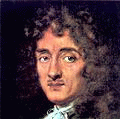 Делото ‘‘Александар  Македонски‘‘ претставува драма – трагедија напишана во пет чина. Ликовите кои се појавуваат во делото се: 			Александар – голем војсководец -  македонски крал					Клеофила - љубовницата на Александар, сестрата на Таксил; 	Таксил - еден од кралевите на Индија, брат на Клеофила;				Пор – еден од кралевите на Индија, вљубен во Аксијана;				Аксијана – кралица на Индија	;								Ефестион  - најдобриот другар на Александар – пратеник;Делото ‘‘Александар  Македонски‘‘  е напишано во брилијантен стил, сочно, плавно, со богата, прекрасна лексика и со висока поетичност. Овде Александар е претставен како голем владетел и војсководец, но и како човек со големо срце, кој знае да ги цени сите луѓе. За разика од некои други описи во ова дело Александар е опишан многу реално: со своите достигнувања го величат како бог, но сепак многу реално е претставен како човек кој знае да мисли, да чувствува и да сака. Александар не ги потценувал своите противници, туку напротив тој многу ги ценел. Со една своја постапка тој докажува дека е многу благороден и дека не е се во славата. Со враќањето  на власта на победениот крал Пор – тој покажува дека сепак иако е голем војсководец тој му е благодарен на Пор затоа што тој бил единствениот што успеал да му се спротистави, без страв, туку напротив со голема храброст.  Со самото нудење на мир пред да влезе во војна докажува дека сепак има чувства и дека не сака неговата сакана жена и нејзиниот народ да страдаат. Делото започнува со разговорот помеѓу Клеофила и нејзиниот брат Таксил. Клеофила несакајќи незиниот брат да биде повреден или уште помалку да загине во војната, го убедува да ја прифати понудата за мир што му ја нуди Александар. Иако на почетокот Таксил се противел на крај сватил дека сепак за него е подобро тоа што неговата сестра му го нуди, отколку да ги слуша Пор и Аксијана. Иако не сакал да го предаде својот народ, народот кој верува во него, во рацете на противникот, сепак на крај сватил дека намерите на Александар се сепак добри затоа што не сакал да смачка еден народ. Таксил своето мислење му го кажал на Пор. На тоа Пор остро реагира кажувајќи му дека само предавник, човек без храброст би го сторил тоа. Ако го прифател мирот ќе плател превисока цена – тој би го направил роб својот народ. Пор не ја крие својата желба за војна, зависта кон големиот освојувач на Азија, туку напротив отворено признава дека едвај го чека денот кога ќе му се спротистави на Александар. Тој дури и размислува прв да нападне. Воден од желбата за слава, име кое сите ќе го знаат, како и за љубовта која ја чувствува кон Аксијана, веднаш го одбива понудениот мир. Пор и ја пренесува на Аксијана одлуката на Таксил. Koga slu{a za re{enieto na Taksil, Aksijana - negovata neostvarena qubov, e iznenadena. Taa ne se nadeva deka toj bi mo`el da bide takov predavnik kon tatkovinata, pa poradi toa taa go ohrabruva Por vo svojata zamisla da go pobedi na Aleksandar. Го поттикнува да се надева дека ќе ја добие нејзината љубов , што за Пор е повеќе од доволно. Аксијана се навредена од постапката на Таксил и во еден момент вика дека не сака да му биде ни пријателка, а да не зборуваме за нешто повеќе. Со тоа што Пор е подготвен да се бори ја покажува својата преданост кон Аксијана. Vo me|uvreme Kleofila zboruva so Efestion  - pretstavnikот na Aleksandar. Efestion i zboruva za qubovta koja Aleksandar ja ~uvstvuva kon nea, kako taa uspeala da go izmami i toj da padne vo zamkite na qubovta. Александарр бил подготвен на се само за да ја има Клеофила во прегратка. Само Поради Клеофила тој го понудил мирот, и само Поради неа е се што прави во последно време. За него веќе другите жени немале никакво значење. I ka`uva deka ako toj ja smenil svojata voena grubost, toa se slu~ilo blagodarej}i i nejze. За прв пат Александар бил победен од некого. No taa sepak mu ka`uva deka iako seto toa go sluша, nema mir bidej}i neznae {to }e se slu~i so `ivotot na nejziniot brat, bidej}i silno vlijanie imaat vrz nego Por i Aksijana. Ефестион ја моли Клеофила да ги убеди другите владетели да го прифатат мирот, зашто победата не би му значела на Александар ако Клеофила ронела солзи. Клеофила го моли Ефестион да го разубеди нејзиниот брат да не оди во бој. Efestion im ka`uva na Por i Taksil deka Aleksandar im nudi mir samo ako se predadat bez borba. По долгата дускусија помеѓу нив Taksil go prifa}a predlogot na Aleksandar, no Por ne. Аксијана се чувстува предадено и за последен пат се обидува да го разубеди Таксил во неговото решение. Гледајќи дека со ништо не може да го натера на Таксил да се сврти против својата сестра,   му se voshituva na hrabroto re{enie doneseno od strana na Por, ohrabruvaj}i go da vleze {to pobrzo vo boj. Му дава надеж дека нејзиното срце може потешко да го освои отколку што може да го победи на Александар. Клеофила и Аксијана разговараат за љубова која аксил и ор ја чувствуваат кон Аксијана, кога Таксил доаѓа. Веста што тој ќе им ја каже не е воопшто пријатна за Аксијана. Пор решил да го нападне Александар, но сепак војната за него лошо завршила, затоа што тој бил победен. Аксијана е многу повредена и тажна. Во тој момент таа сваќа дека таа всушност го сакала Пор но не знаела. Почнува без престан да го уплакува. За смртта на својт љубен таа го обвинува на Таксил, велејќи му дека Пор е мртов само Поради тоа што Таксил одбил да му помогне при нападот врз Александар. Таксил  и кажува на својата сестра дека го видел Александар. Тој го опишува Александар на еден многу убав начи, соодветен за неговата големина и убавина. И кажува дека Александар набрзо ќе пристигне. Кога Александар ќе пристигне и се извинува на Аксијана и и кажува дека многу жали за нејзината загуба но сепак и влева надеж дека Пор можеби не е мртов и ги испраќа своите војници да го пронајдат и жив да го донесат.Александар и Клеофила за прв пат по подолго време разговараат во врска со нив. Александар  se obiduva da i gi ka`e na Kleofila svoite ~uvstva kon nea. I ka`uva deka do toj moment gi odbival site devojki koi mu bile podaruvani kako nagrada za site osvoeni teritorii, bidej}i nemo`el da bide so nitu edna druga osven so nea. На сите нив гледал како надгробни плочи и никоја не го привлекувала неговото внимание. Клеофила се плаши дека кога тој ќе тргне повторно во поход ќе ја заборави и воопшто нема да се сеќава на неа, иако таа ќе тагува по него. Но Александар ја убедува во искреноста на неговите чувства. Сепак судбината на Клеофила не зависи од нејзе туку напротив, таа зависи од нејзиниот брат. Aleksandar se obiduva da i ka`e i na Aksijana deka podobar ~ovek za nea od Taksil nema, i ja sovetuva da poslu{a {to toj ima da i ka`e. Taa se soglasuva, no namesto da go slu{a taa mu veli deka za nejze nema drug ma` osven Por. Тој ја убедува дека ако се омажи за Таксил таа ќе ја има  целата власт во Индија и дека ништо нема да и недостасува, но таа уПорно го одбива. Во еден разговор со Таксил таа мu veli deka edinstven na~in da ja ima e ako se svrte protiv Aleksandar, zatoa {to taa sakala ma`i koi ~uvstvuvale omraza i prezir kon Александар  isto kako Por. Во  me|uvreme doa|aat vesti deka Por seto vreme bil `iv blagodarenie na vernite vojnici. Aleksandar dava naredba da se pronajde Por i da se donese `iv pred nego za da mu se sudi. Vojnicite go pronao|aat Por i go nosat kaj Aleksandar.   Por im ka`uva deka na bojnoto pole mree junakot Taksil, a Efestion seto toa go potvrduva velej}i deka namesto Por da se predade vo napad se vdal, za{tituvaj}i  se  so pomo{ na vernite vojnici. No odedna{ se pojavil Taksil velej}i deka vreme mu e da umre, no pred toa mora da mu ja predade kralicata. Koga go slu{nal glasot na Taksil, Por sobral sili i se vdal kon nego. Vojnicite se sobrale okolu niv obiduvaj}i se da gi razdelat, no Por me|u vojnicite na{ol premin preku koj uspeal da go probodi srceto na Taksil. Posle taa slu~ka toj se predal. Kleofila slu{aj}i za smrtta na svojot brat niz solzi mu veli na Aleksandar deka negovata slava ne mu donela za{tita na Taksil, tuku propast. Aksijana se soglasuva so zborovite na Kleofila i misli deka treba da go kazni Por poradi negovite postapki, no i deka kazna zaslu`uva i samata taa bidej}i bila sou~esni~ka vo seta rabota. Por se soglasuva so Aksijana i priznava deka zaslu`uva da bide kaznet. Aleksandar slu{aj}i go Por kako gordo mu zboruva odlu~il da ne gi kazni, tuku da gi nagradi so toa {to ke im ja vrati osvoenata teritorija no i }e im dade u{te za da mo`e da vladeat i da `iveat vo qubovna slast. Po toa Aksijana i se obra}a na Kleofila velej}i i deka mu se voshituva na junakot {to nejze ja sakal, i ja sovetuva da go saka so predanosta {to bog im ja slo`il. Po toa {to go napravil Aleksandar Por mu veli deka toj den toj se predava, и дека оттогаш верно ќе му служи. Му посакаува да го освои целиот свет затоа што докажал дека е поголема доблеста на Александар. Ветил дека ќе го следи секаде и ќе се посвети на тоа целиот свет да го признаа Александар за свој господар.Своето ремек дело, трагедијата ‘‘Александар  Македонски‘‘, Жан Расин ја напишал пред 333 години. Исто толку години поминаа од премиерата на оваа пиеса, што се одржа на 4 декември 1665 година, во Пале Ројал, претстава наменета само за дворјаните, а потоа на 18 декември истата година и во Бургоњската палата ( за париската пубилика). Тогаш Расин имал 26 години. ‘‘Александар  Македонски‘‘ е напишана во брилијантен стил, сочно, плавно, со богата, пресна лексика и со висока поетичност, веднаш ќе доживее голем успех и засекогаш ќе ја осигури кариерата на младиот драмски поет. Кој со подоцежните пиеси (‘‘Андромаха‘‘, ‘‘Британик‘‘,       ‘‘Береника‘‘, ‘‘Митридат‘‘, ‘‘ Ифигенија‘‘, ‘‘Федра‘‘, ‘‘Естер‘‘) ќе го потврдува првобитниот успех, постигнувајќи голема популарност и углед, што најпосле се крунисува со неговото членствово Француската Академија покрај неговиот прв идол Пјер Корнеј.									Пиесата ‘‘Александар  Македонски‘‘, по големиот успех во Франција, со успех ќе биде прикажувана и во Рим, во Холандија и во други земији. Треба да подвлечеме дека пиесата всушност никогаш не е симната од францускиот репертоар до денес, а текстот е преведен на многу јазици.			Во ‘‘ Ларус‘‘ ќе ја најдеме следнава лапидарна белешка за стилот на Жан Расин : ‘‘ Драмите на Расин ја прикажуваат страста како фатална сила која го развива оној кој е опседнат од тоа чувство. Остварувајќи го идеалот на класичната трагедија, тој прикажува едноставно и јасно дејство, при што сите перипетии се раѓаат од страстите на личностите‘‘.					Многу критичари и литературни научници Расин го сметаат за најдобар драмски автор на љубовната тема. Всушност, љубовта е главна тема речиси во сите негови пиеси. Тоа може да се каже и за ‘‘Александар  Македонски‘‘, во која пиеса, сПоред некои аналитичари, ги наоѓаме сите Расинови елементи. Добриот познавач на Расиновото дело Андре Стегман, вака ќе го дефинира начинот на неговото изразување: ‘‘... Зборовите се креваат од душата на усните во брзиот ритам на нивното појавување и постапното исчезнување.‘‘		А самиот Расин во предговорот кон изданието на пиесата ‘‘Александар  Македонски‘‘ во 1676 година ќе напише: ‘‘ Веројатно не постои трагедија или историја која би била толку верно застапена, отколку што е тоа направено во моево дело‘‘. Сижето на трагедијата како што наметнува авторот, е земено од делата на повеќе писатели, а најмногу од осмата книга на римскиот историчар Квинт Круцие, од каде дознаваме што Александар  направил кога влегол во Индија, како испраќал свои пратеници до владарите ма индиските кралеви и како тие биле пречекувани. Расин не упатува дека во истата книга се наоѓа и текстот за сојузот на кралот Таксил и Александар , како и за гордото однесување на кралот Пор, кој ги одбил предлозите на Александар , кој од него барал да се предаде без борба и најпосле за благородната постапка на Александар  спрема индискиот крал, на кого, Поради еговата храброст му ги вратил освоените држави, па дури, како награда му дал и други, за да владее со нив. Таа постапка, како што истакнува Расин, е оценета како еден од најблагородните гестови во животот на големиот војсководец.										‘‘ Настојував, пишува во истиот предговор Жан Расин, Пор да го прикажам како достоен противник на Александар . Можам да кажам дека неговото значење мошне и се допадна на нашата театарска публика, така што некои ми забележаа дека тој јунак сум го издигнал над Александар . Тие приговарачи не согледале дека во борбата и победата Александар  е навистна поголем од Пор, дека во трагедијата нема стих кој не би бил во пофалба на Александар , па дури и укорите на Пор и Аксијана се всушност величење на храброста на Александар . Пор е можеби поинтересен зашто е во неволја, бидеќи како што вели Сенека, човечката природа е да му се восхитуваме на оној човек кој знае храбро да ја поднесе својата несреќа.‘‘Понатаму Расин забележува: ‘‘ Љубовта меѓу Александар  и Клеофила не ја измисолив јас. За неа зборува и Јустин. Како и винт Круцие. Двајцата историчари велат дека кралицата на Индија. Клеофила, му се предала на тој владетел, заедно со градот во кој таа била под опсада, и дека тој, Поради нејзината убавина и го вратил кралството. Од Александар  таа родила син, кого му го дала името Александар ‘‘. Во врска со тоа Расин прави сПоредба меѓу Александар  и Клеофила и Јулие Цезар и Клеопатра, која исто така на својот син му го дала името Цезарион.Прилози од литератураАлександар Македонски – Жан РасинИнтернет – Wikipedia